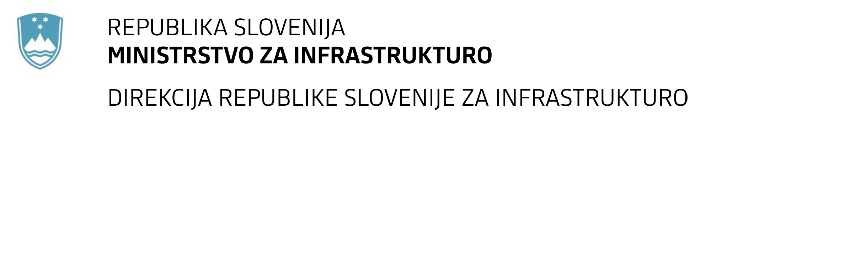 POSEBNI POGOJI POGODBE"Posebni pogoji pogodb" dopolnjujejo ali delno spreminjajo določila "Splošnih pogojev pogodb" (Splošni pogoji gradbenih pogodb za gradbena in inženirska dela, ki jih načrtuje naročnik", izdani od Federation Internationale des Ingenieurs-Conseils (FIDIC), prva izdaja 1999). Če s pogodbo in temi posebnimi pogoji ni določeno drugače, veljajo Splošni pogoji pogodb. V primeru neskladnosti med Splošnimi in Posebnimi pogoji pogodb, veljajo določila Posebnih pogojev pogodb.Člen 1 - Splošne določbeDoda se:DefinicijePri Pogodbenih  pogojih (»teh pogojih«), ki vključujejo Posebne pogoje in te Splošne pogoje, imajo spodaj navedene besede in izrazi tu navedene pomene. Besede, ki označujejo osebe ali stranke, pomenijo gospodarske družbe in druge pravne osebe, razen kjer sobesedilo zahteva drugačen pomen.1.1.1.3	»Pismo o sprejemu ponudbe« je s strani naročnika podpisano obvestilo izbranemu ponudniku, da je njegova ponudba sprejeta, s katerim naročnik pošlje v podpis pogodbo. V primeru, da obvestila izbranemu ponudniku, da je njegova ponudba sprejeta ni, le tega nadomesti Pogodba. Datum izstavitve ali prejema Pisma o sprejemu se v tej dokumentaciji nadomesti z datumom sklenitve Pogodbe.1.1.1.4	»Ponudbeno pismo« pomeni dokument, ki je naslovljen kot Obrazec ponudbe, ki ga izpolni ponudnik (izvajalec) in v katerega vključi podpisano ponudbo naročniku za izvedbo del.1.1.1.5	Popis (specifikacija) pomeni dokument z naslovom Predračun, ki je sestavni del pogodbe, in vse dodatke ter spremembe k popisu v skladu s pogodbo. Ta dokument podrobneje določa dela. 1.1.1.8	»Ponudba« pomeni vse dokumente, ki jih je na podlagi zahtev razpisne dokumentacije predložil ponudnik (izvajalec).Stranke in osebe1.1.2.2	»Naročnik« je Republika Slovenija, Ministrstvo za infrastrukturo, Direkcija RS za infrastrukturo. 1.1.2.4	»Inženir« je oseba, ki jo bo imenoval naročnik.1.1.2.8	»Podizvajalec« je gospodarski subjekt, ki je pravna ali fizična oseba in za ponudnika, s katerim je naročnik po ZJN-3 sklenil pogodbo o izvedbi javnega naročila, dobavlja blago ali izvaja storitev oziroma gradnjo, ki je neposredno povezana s predmetom javnega naročila.1.1.2.11	 »Upravljalec« pomeni pravno osebo, ki je odgovorna za vzdrževanje javne železniške infrastrukture, vodenje prometa na njej in za gospodarjenje z njo v skladu z Zakonom o varnosti v železniškem prometu (ZVZelP-1).1.1.2.12	 »Skupina ponudnikov« pomeni: skupna ponudba konzorcija podjetij, ki so se dogovorila za izvedbo Del po Pogodbi na osnovi medsebojnega sporazuma.Datumi, preskusi, roki in dokončanje1.1.3.10	»Uvedba v delo« je podpisan dokument med izvajalcem, inženirjem in naročnikom, ki določa »Začetek  gradbenih del«. Denar in plačila1.1.4.1	»Sprejeti pogodbeni znesek« pomeni znesek vključno z DDV, sprejet v Pismu o sprejemu Ponudbe, za izvedbo in dokončanje ter odpravo napak.Dela in blago1.1.5.6     »Odsek« lahko pomeni tudi posamezna funkcionalno zaključena celota1.1.6 	 Druge definicije1.1.6.2 »Domača država« pomeni Republiko Slovenijo.1.1.6.5 »Pravo« pomeni vso veljavno zakonodajo Republike Slovenije.1.1.6.10 »Gradbeni dnevnik« je dokument, ki se vodi ves čas izvajanja Del na gradbišču v skladu z določili "Pravilnika o gradbiščih" (Ur. l. RS, št. 55/08, 54/09  in 61/17.).1.1.6.11 »Garancija za odpravo napak v garancijski dobi« pomeni garancijo (garancije) v skladu s podčlenom 4.25 Posebnih pogojev pogodb.1.3        SporočanjeV prvem odstavku se doda alinea (c) kot sledi:                                   »(c) z vpisi v gradbeni dnevnik.«Doda se zadnji odstavek:Naziv in naslov Naročnika je:Ministrstvo za infrastrukturoDirekcija RS za infrastrukturoTržaška 19, 1000 Ljubljana1.4        Pravo in jezikPodčlen se spremeni in se glasi:»(a)	Pogodba se podreja pravu Republike Slovenije.(b)	Vsa dokumentacija mora biti v slovenskem jeziku. Vsa komunikacija med naročnikom, inženirjem in izvajalcem poteka v slovenskem jeziku, lahko tudi z uporabo tolmača ali prevajalca.« 1.5       Prioriteta dokumentovPodčlen 1.5 se zbriše. Člen 3 - Inženir3.1       Obveznosti in pooblastila inženirjaNa koncu podčlena se doda:»Inženir mora pri svojem delu upoštevati določbe veljavne zakonodaje o javnem naročanju. Inženir bo pripravil predlog in ga posredoval v potrditev Naročniku, preden bo:(a)	odobril (potrdil) dodatne stroške po členih 4, 12 in 13;(b)	določil podaljšanje roka po podčlenu 8.4;(c)	odobril spremembe po členu 13;Ne da bi kršil zgoraj navedeno obvezo za pridobitev dovoljenja, če po mnenju Inženirja pride do nujne situacije, ki bi ogrožala varnost življenja ali Del, ali lastnine, sme Inženir, ne da bi Izvajalca oprostil katerekoli njegove dolžnosti in odgovornosti po Pogodbi, dati Izvajalcu navodilo, da naj izvrši vsa takšna Dela, ali naredi vse, kar je po mnenju Inženirja potrebno za odpravo ali zmanjšanje rizika. Izvajalec bo ravnal v skladu z vsemi takimi navodili Inženirja, kljub temu, da ni bilo dovoljenja Naročnika. Inženir bo določil dodatek k pogodbeni ceni, v zvezi s takšnimi navodili, v skladu  s členom 13 in bo skladno s tem obvestil Izvajalca in s kopijo Naročnika.«Člen 4 – Izvajalec4.1	Splošne obveznosti izvajalcaPodčlena 4.1 se na koncu doda besedilo, ki glasi:»Izvajalec bo takoj, najkasneje pa v roku 1 meseca od sklenitve pogodbe, obvestil Naročnika in Inženirja (nadzornika) o kakršnikoli napaki, izostanku, pomanjkljivosti ali drugi nepravilnosti v projektu, Načrtih, popisih Del in geodetskih podatkih (označitvah relativne višine, kontrolnih točkah za trase cest ter železnice in za objekte) in drugih informacijah kar zadeva Dela, ki bi jih Izvajalec odkril med pregledom projektne dokumentacije in ostale razpisne dokumentacije. Če Izvajalec tega ne stori in zaradi tega nastanejo zamude ali druga odstopanja od Pogodbe, kot posledica tega, potem Izvajalec nima pravice postavljati zahtev za povračilo stroškov in/ali podaljšanja pogodbenega roka in bo odgovoren za take posledice, če je pri tem povzročena Naročniku škoda.Kot predpogoj za izdajo potrdila o prevzemu mora izvajalec predložiti inženirju projekt izvedenih del, projekt za vpis v uradne evidence (PVE), navodila za obratovanje in vzdrževanje za vsa dela v tiskani in elektronski obliki, geodetski načrt izvedenih del po končani gradnji, dokazila o zanesljivosti objekta (DZO), podatke za vpis v kataster GJI. Navedeno projektno in tehnično dokumentacijo mora predložiti Naročniku v 5 (petih) tiskanih izvodih in 1 (enem) izvodu v elektronski obliki. Navodila za izdelavo in predajo projektne dokumentacije v elektronski obliki so definirana v Splošnih in posebnih tehničnih pogojih. Pred končno predajo dokumentacije izvajalec podrobnejšo vsebino in obliko ter obseg uskladi z inženirjem.Izvajalec bo vodil gradbeni dnevnik in knjigo obračunskih izmer v času veljavnosti Pogodbe, kot je podrobno navedeno v veljavnem Pravilniku o gradbiščih.«4.2	Garancija za dobro izvedbo V celoti se nadomesti prvi in drugi odstavek podčlena, da se glasita:"Izvajalec bo naročniku izročil finančno zavarovanje za dobro izvedbo pogodbenih obveznosti (izpolnitev Pogodbe) v roku 20 delovnih dni po prejemu sklenjene pogodbe. Zahteva se predložitev enega finančnega zavarovanja za celotno vrednost. Zavarovanje mora biti v višini 5% pogodbene vrednosti z DDV in skladno z vzorcem iz razpisne dokumentacije z veljavnostjo še najmanj 30 dni po pridobitvi potrdila o izvedbi.Garancijo za dobro izvedbo naročnik lahko unovči, če izvajalec svojih obveznosti do naročnika ne izpolni skladno s pogodbo oz. če ne predloži v skladu s pogodbo finančnega zavarovanja za odpravo napak v garancijskem roku. Garancijo za dobro izvedbo, bo izdala bodisi:banka v državi Naročnika ali tuja banka preko korespondenčne banke v državi Naročnika alizavarovalnica v državi Naročnika alituja zavarovalnica preko korespondenčne zavarovalnice v državi Naročnika.4.4	PodizvajalciPodčlen 4.4 se v celoti črta.4.9	Zagotavljanje kakovostiPodčlenu se doda:»Izvajalec mora zagotavljati kakovost v skladu z veljavno zakonodajo in tehnično regulativo ter s Specifikacijo naročila.«4.18	Varstvo okoljaNa koncu člena se dodata naslednje besedilo:»Potrebno je upoštevati določila oziroma obvezna ravnanja z odpadki, ki nastajajo pri gradbenih delih zaradi gradnje, rekonstrukcije, adaptacije, obnove ali odstranitve objekta (gradbeni odpadki), ki jih določa Uredba o odpadkih, ki nastanejo pri gradbenih delih (Uradni list RS, št. 34/2008), kar vključuje tudi predhodno ugotovitev onesnaženosti zemeljskega izkopa z nevarnimi snovmi. Za vsako ravnanje z gradbenimi odpadki, ki ni posebej urejeno s to uredbo, se uporablja predpis, ki ureja ravnanje z odpadki Uredba o odpadkih, (Uradni list RS, št. 37/2015, 69/2015) oziroma druga veljavna zakonodaja s tega področja.«Doda se nov podčlen 4.25:»4.25	Garancija za odpravo napakPo zakonskih določilih Republike Slovenije je izvajalec odgovoren za pomanjkljivosti in napake definirane v podčlenih 11.2 (a), (b), (c), ki se niso mogle opaziti, ali za katere se smatra, da niso bile opazne pred iztekom Roka za odpravo pomanjkljivosti in napak (Defect Liability period) po čl. 11.3. Izvajalec mora pred prejetjem “Potrdila o izvedbi” predložiti garancijo za odpravo napak v garancijskem roku (Extended Liability) v višini 5 % vrednosti del z DDV, ugotovljene na podlagi končnega obračuna za prevzeta dela. Garancijo za odpravo napak v garancijskem roku, bo izdala bodisi:banka v državi Naročnika ali tuja banka preko korespondenčne banke v državi Naročnika alizavarovalnica v državi Naročnika alituja zavarovalnica preko korespondenčne zavarovalnice v državi Naročnika.Garancijski rok začne teči z dnem izdaje potrdila o prevzemu del. Rok trajanja garancije mora biti za 30 dni daljši kot je najdaljši garancijski rok določen s pogodbo. Izvajalec lahko Naročniku prvotno predloži finančno zavarovanje za odpravo napak v garancijskem roku za obdobje najmanj 30 dni daljši kot je najkrajši garancijski rok določen s pogodbo ob upoštevanju, da mora najmanj 30 dni pred iztekom tega roka, Naročniku predložiti novo finančno zavarovanje oz. podaljšanje obstoječega finančnega zavarovanja do končnega roka skladno s pogodbo. V kolikor izvajalec del najmanj 30 dni pred iztekom prvotnega finančnega zavarovanja tega ne podaljša oz. ne dostavi drugega ustreznega finančnega zavarovanja z ustrezno veljavnostjo skladno s pogodbo, se prvotno finančno zavarovanje za odpravo napak v garancijskem roku  unovči. Rok trajanja finančnih zavarovanj za odpravo napak v garancijskem roku mora biti za 30 dni daljši kot je najdaljši garancijski rok določen s pogodbo.«Doda se nov podčlen: »4.26	Ravnanje ob izrednih dogodkihV primeru izrednih dogodkov, ki je skupen pojem za resno nesrečo, nesrečo ali incident, kot je to opredeljeno s  Pravilnikom o ravnanju ob nesrečah in incidentih v železniškem prometu (Ur. l. RS, št. 50/2019) je ravnanje predpisano s strani upravljavca. Če pride do izrednega dogodka zaradi krivde izvajalca, je ta dolžan kriti vse stroške za odpravo izrednega dogodka vključno s stroški zamud vlakov. Odpravo izrednih dogodkov lahko izvajajo izključno pristojne službe upravljavca.«Člen 5 – Imenovani podizvajalciPodčleni 5. 1, 5. 2, 5. 3, 5.4 se črtajo v celoti.  Člen 6 – Kadri in delavci6.7 	Zdravje in varnostPodčlenu 6.7 se na koncu doda besedilo, ki glasi:»Izvajalec je dolžan upoštevati veljavno zakonodajo, ki zagotavlja varnost in zdravje pri delu.«Člen 7 – Obratna oprema, materiali in izdelava7.3 	PregledZa drugim odstavkom se doda naslednje besedilo:»Kontrolo in prevzem materialov ali opreme bo pri izvajalcu oz. proizvajalcu opravljal naročnik in/ali inženir in/ali pooblaščena in neodvisna, za ta dela usposobljena ustanova v prisotnosti predstavnika izvajalca. Kontrola in prevzem materiala ali opreme se lahko vrši v proizvodnih obratih izvajalca ali proizvajalca ali njegovih podizvajalcih. Izvajalec mora zagotoviti ustrezne laboratorije, v katerih se bodo vršila preizkušanja.«7.4	PreskušanjeZadnji stavek podčlena 7.4 se spremeni tako, da se glasi:»V primeru, da predstavnik Inženirja ni bil prisoten pri preskušanju, lahko sprejme rezultate in zapisnike preskusa kot sprejemljive ali pa, v primeru dvoma, zahteva ponovitev preskusov.«7.8	PristojbinePodčlenu 7.8 se doda nova točka (c), ki se glasi:»(c)	začasno in trajno odlaganje vseh vrst odpadkov ali drugih viškov materiala, vključno z nevarnimi odpadki.«Člen 8 – Začetek, zamude in ustavitev8.1	Začetek delPodčlen 8. 1 se spremeni tako, da glasi:»Izvajalec mora pričeti z izvajanjem pogodbenih obveznosti takoj po prejemu sklenjene pogodbe. Z GOI deli na gradbišču mora izvajalec pričeti takoj, ko je uveden v delo in jih izvajati s primerno hitrostjo in brez zamud.«8.3	ProgramNa koncu točke (d) (ii) podčlena se doda:»Izvajalec del mora pred pričetkom izvedbe posameznih del predati podroben terminski plan iz katerega bo možno razbrati časovno določene posamezne faze del. Istočasno s podrobnim terminskim planom bo izvajalec predal inženirju plan opreme in mehanizacije, gradbenega materiala in delovne sile, ki se nanaša na terminski program. Pri izdelavi podrobnega terminskega plana bo izvajalec moral upoštevati najbolj optimalno zaporedje izvajanja del, ki bo usklajeno z upravljavcem JŽI. Nadalje mora izvajalec pred pričetkom izvedbe posameznih del izdelati in naročniku predati v potrditev Tehnološki elaborat izvedbe del.Vsebina in način potrjevanja TE sta podana v ostalih poglavjih razpisne dokumentacije.Izvajalec del brez potrjenega TE del ne sme pričeti z deli. Nadalje mora izvajalec v roku 28 dni po prejemu sklenjene pogodbe predložiti podatke o kalkulativnih elementih, pripravljene na podlagi prilog »C«, »C1«,  »D« in »D1«, kot so podane v Posebnih tehničnih pogojih. Nadalje mora v roku 28 dni po prejemu sklenjene pogodbe predložiti analize cen na enoto mere za naslednje predračunske postavke: Z analizami cen na enoto mora izbrani izvajalec del izkazovati enake cene po enoti mere postavk, kot so navedene za te postavke v ponudbenem predračunu. Prikaz analize mora biti tako pregleden, da so cene po enoti mere kalkulativnih elementov (material, delo, transportna sredstva, mehanizacija in oprema) iz prilog »C«, »C1«, »D« in »D1«, razvidne in enake, kot so navedene v analizi.V primeru, da je bila izbrana skupna ponudba skupine dveh ali več partnerjev, mora izvajalec v tehnološkem elaboratu predložiti tudi prikaz podrobne razdelitve del med posameznimi partnerji in morebitnimi njihovimi podizvajalci tako po vsebini kot po vrednosti.«Člen 10 – Prevzem s strani naročnika10.1 – Prevzem del in odsekov delZa 1. odstavkom se doda nov odstavek, ki glasi:»Potrdilo o prevzemu del bo izdano po zaključku izvedbe vseh del. Predpogoj za izdajo Potrdila o prevzemu del je zapisnik komisije, v katerem je ugotovljeno, da je možno pričeti z uporabo brez bistvenih omejitev in je v njem podan predlog za izdajo dovoljenja za začetek obratovanja, izdan po izvedbi končnega tehničnega pregleda vzdrževalnih del v javno korist.«Člen 12 – Merjenje in ocena12.1	  Merjenje delPodčlenu 12.1 se 3. in 4. odstavek spremenita, tako da glasita:»Izvajalec je dolžan pripraviti dokumente, na podlagi katerih bo opravil izmere izvedenih trajnih del. Vse meritve opravljene z namenom ugotoviti količine opravljenih Del bodo vnesene v obračunske načrte, ki so sestavni del knjige obračunskih izmer, katera se bo izdelovala v skladu s "Pravilnikom o gradbiščih " (Ur. list RS 55/08, 54/09, 61/17) in navodili inženirja (nadzornika).Inženir (nadzornik) skladno s pogodbo preverja izmere količin, vnose podatkov in izračune količin ter potrjuje izmere izvedenih količin vnešene v obračunske liste knjige obračunskih izmer. Če inženir (nadzornik) ugotovi nepravilnosti ali netočnosti, vnešene podatke korigira. V kolikor se izvajalec s tem ne strinja, mora o tem obvestiti inženirja (nadzornika) skupaj z razlogi za nestrinjanje z njegovo odločitvijo. Ko inženir (nadzornik) prejme to obvestilo, mora ponovno pregledati dokumente in jih potrditi ali ustrezno spremeniti. Če izvajalec za tem v roku 14 dni ne pošlje obvestila o nestrinjanju se šteje, da je odločitev inženirja (nadzornika) točna.«12.2	Način merjenjaPodčlenu 12.2 se na koncu doda besedilo, ki glasi:»Postavke Del v Predračunu, za katere so načini merjenja specificirani v Specifikaciji naročila za izvedbo del, se bodo merile v skladu s takšnimi določili.«12.3	OcenaČrta se točka (a) v drugem odstavku podčlena 12.3 vključno z alineami.Tretji odstavek se spremeni tako, da glasi:»Vsak nova tarifa ali cena se izračuna na podlagi ustreznih tarif ali cen v pogodbi z ustreznimi prilagoditvami. Izvajalec mora na zahtevo Inženirja predložiti analizo pogodbene cene, na podlagi katere se z ustreznimi prilagoditvami in upoštevanjem pogodbenih kalkulativnih elementov izračuna nova tarifa ali cena. Če v predračunu ni ustrezne postavke mora izvajalec izračunati ceno na podlagi predvidenih stroškov za izvedbo dela. V analizi cene/enoto mora biti razvidna predvidena tehnologija dela in predvideni stroški za delo, transportna sredstva, mehanizacijo in material. Cene kalkulativnih elementov morajo biti enake kot tiste s katerimi so izračunane pogodbene cene (Priloga »C«, »C1«, »D« in »D1«). Če tarif kalkulativnih elementov ni, izvajalec višino le teh dokaže s ceniki ali drugimi dokazljivimi podatki«. Člen 13 – Spremembe in prilagoditvePodčlen 13.3 – Postopek spremembeTočka c) prvega odstavka se spremeni tako da glasi:»vrednostno oceno spremembe. Vrednostna ocena mora biti izdelana na osnovi analize cene z upoštevanjem kalkulativnih elementov, kot izhajajo iz predloženih prilog »C«, »C1«, »D« in »D1« oz. v kolikor ti niso zajeti v navedenih prilogah na osnovi dokazljivih cenikov ali drugih dokazljivih podatkov, ki utemeljujejo vrednostno oceno spremembe.«Za drugim odstavkom se doda naslednje besedilo:»Izvajalec je dolžan na zahtevo inženirja predložiti druge potrebne podrobne podatke, kot tudi dodatne analize cen za postavke iz predračuna, za katere tako zahteva inženir v zvezi z obravnavo predloga.« 13.8        Prilagoditve zaradi spremembe stroškovPodčlen 13.8 se spremeni, tako da spremenjen glasi:»Vse cene iz ponudbenega predračuna so fiksne.«Člen 14 – Pogodbena cena in plačilo14.2         PredplačiloDoločila tega člena se v celoti črta, ker Naročnik ne bo nudil predplačila.14.3         Prošnja za Potrdilo o vmesnem plačiluSpremeni se prvi odstavek podčlena tako, da glasi:»Naročnik bo izvajalcu plačeval opravljena dela po tej pogodbi na podlagi izdanih začasnih mesečnih situacij. Izvajalec je dolžan dostaviti situacijo v roku pet (5) dni po opravljenem delu oz. do 5. v mesecu za pretekli mesec, če traja delo več mesecev. Naročnik  je dolžan situacijo v roku 15 dni po prejemu potrditi oziroma zavrniti. Če naročnik v roku 15 dni situacije ne potrdi niti ne zavrne, se po preteku tega roka šteje, da je situacija potrjena. Rok plačila je 30. dan, pri čemer začne teči plačilni rok naslednji dan po prejemu situacije, ki je podlaga za izplačilo. Kadar je kot najugodnejša izbrana skupna ponudba skupine dveh ali več partnerjev, bodo plačila izvedena na transakcijske račune posameznih partnerjev v skladu z deleži, kot so za posamezne partnerje prikazani v situaciji.«14.6 Izdaja potrdil o vmesnih plačilihZa tretjem odstavkom podčlena 14.6 se doda:»c. zadržani znesek v skladu s pogodbo.«14.7      PlačiloPodčlen 14.7 se črta. 14.8       Zamujeno plačiloPodčlen 14.8 se črta. 14.15        Valute plačilPodčlen 14.15 se spremeni tako, da glasi:»Plačila Izvajalcu s strani Naročnika se bodo vršila v EUR, na bančni račun ali račune, ki so določeni v Pogodbi.« Člen 15 – Odstop od pogodbe s strani naročnikaPodčlen 15.2 – Odstop od pogodbe se dopolni kot sledi:V prvem odstavku se doda nova alinea (g) kot glasi:»(g) Če izvajalec brez predhodnega pisnega soglasja naročnika zamenja podizvajalca ali delo posreduje podizvajalcu brez predhodnega soglasja Naročnika.«Člen 16 – Zaustavitev Del in odstop od Pogodbe s strani IzvajalcaČlen 16.1 – Pravica Izvajalca do zaustavitve DelPrvi odstavek se v celoti črta in nadomesti z naslednjim:»Če inženir ne izda potrdila v skladu s podčlenom 14.6 [Izdaja Potrdil o vmesnem plačilu] ali naročnik ne izpolni obveznosti v skladu s podčlenom 2.4 [Finančni aranžmaji naročnika] in 9. členom pogodbe za nesporni del plačila, lahko izvajalec po preteku najmanj 21 dni po obvestilu, poslanem naročniku, zaustavi delo (ali zmanjša hitrost dela), vse dokler ne prejme Potrdila o plačilu ali primernega dokaza ali plačila, odvisno od primera in kot je opisano v obvestilu.Izvajalec pa ni upravičen zaustaviti Del, če gre za del plačila, ki je med strankami sporen in ga zato inženir ni potrdil oz. naročnik ni plačal«Člen 18 – ZavarovanjePodčlen 18.1 – Splošne zahteve za zavarovanjeDoda se tretji odstavek podčlena, ki glasi:»Izvajalec je upravičen skleniti vsa zavarovanja, ki se nanašajo na Pogodbo v skladu s predpisi Republike Slovenije«.Podčlen 18.2 – Zavarovanje del in opreme izvajalcadoda se prvi stavek tega podčlena, ki glasi:»Ni potrebno, da zavarovanje po podčlenu 18.2  pokriva stroške izgube ali rizikov navedenih v podčlenu 17.3 v podtočkah (a), (b), (d), (e), (f).«Podčlen 18.3 Zavarovanje za primer poškodbe oseb in škode na premoženjuV Podčlenu se drugi stavek drugega odstavka nadomesti z:»To zavarovanje je omejeno za posamezni primer na znesek, ki ni manjši od 1.000.000,00 EUR, pri čemer maksimalno kritje za vse dogodke skupaj znaša 10.000.000,00 EUR.«Podčlen 18.4 – Zavarovanje osebja izvajalcaPodčlenu se doda drugi odstavek, ki glasi:"V okviru te zavarovalne police, mora biti zavarovano osebje naročnika, s tem, da to zavarovanje lahko izključuje tiste izgube in zahtevke, ki nastanejo iz naročnikove malomarnosti ali malomarnosti njegovega osebja."Člen 20 – Zahtevki, spori in arbitraža20.1 Zahtevki izvajalcaPrvi odstavek podčlena 20.1 se spremeni tako, da glasi:»Če izvajalec meni, da je upravičen do podaljšanja roka za dokončanje in/ali do dodatnega plačila v okviru kateregakoli člena teh pogojev ali kako drugače v zvezi s to Pogodbo, mora izvajalec poslati Naročniku in sočasno v vednost Inženirju obvestilo, v katerem opiše dogodek ali okoliščine, ki so razlogi za ta zahtevek. Obvestilo je treba poslati, brž, ko je možno, najkasneje pa v 28 dneh po tem, ko se je izvajalec zavedel ali bi se bil moral zavesti dogodka ali okoliščin.«Na koncu šestega odstavka podčlena 20.1 se doda besedilo:»Primerno utemeljen zahtevek temelji na cenah na enoto iz ponudbe oziroma analizah cen ob upoštevanju kalkulativnih osnov iz ponudbe in javnih cenikov ali drugih virov. Vse navedeno preveri in potrdi Inženir.«Črtajo se podčleni 20.2, 20.3, 20.4, 20.5, 20.6, 20.7 in 20.8 ter se nadomestijo s sledečim odstavkom:»Brez kršitev vseh drugih določil podčlenov, ki se sklicujejo na podčlene 20.2 do 20.8, kjerkoli in karkoli se nanaša na arbitražni proces v kakršnikoli zvezi, se to nadomesti z določilom, da bosta pogodbeni stranki morebitne spore v zvezi z izvajanjem pogodbe skušali rešiti sporazumno. Če spornega vprašanja ne bo možno rešiti sporazumno, lahko vsaka pogodbena stranka sproži spor pri stvarno pristojnem sodišču v Ljubljani.«MINISTRSTVO ZA INFRASTRUKTURODIREKCIJA REPUBLIKE SLOVENIJE ZA INFRASTRUKTUOZaporednaštevilkaOpis postavkeEnota mereOznaka postavke v ponudbenem predračunu1.Obnova in zavarovanje zakoličbe osi tirov in kretnicm112.Čiščenje trase s posekom grmičevja in odvozom v stalno deponijom223.Prestavitev muzejskih eksponatov na novo lokacijo, vključno s pripravo podlage in novih temeljev za eksponatekpl64.Začasna montaža in demontaža naprav proti potovanju tirnic 60E1 na betonskih pragihkom15.Kompletna odstranitev tira 60E1 na betonskih pragih, z nakladanjem tirnic na vlak Silad, prage in d.t.m. na vagone ter odvozom deponiranega materiala na razdaljo do 150 km - 60E1 m126.Dobava in kompletno polaganje novega tira  49E1, na novih lesenih pragih, dolžine 2,60 m, novi tirni gredi deb. min 30 cm pod pragom, s pritrditvijo SKL 12 Kompletno z vsemi regulacijami in podbijanjem.  Ves material je nov. Trde tirnice kvalitete R350 HT.
- Tirnice - 172 m
- leseni pragi - 155 kos
- pritrdilni material (kpl na prag) - 155 kos
- tirna greda - 205 m3
- komplet izdelava tiram187.Aluminotermitsko varjenje vseh tirnic v tirih, kretniških zvezah in kretnicah, vključno z dobavo materiala
- 60E1 R350 HTkos138.Sproščanje tira v NZT m1159.Sproščanje kretnic v NZTkos1610.Brušenje tirnic in zaključne meritvem12411.Izdelava arm. betonskih zidcev za izvedbo klančine za dostop iz interventne poti na otočni peron, s spremenljivo višino, izvedba po detajlu, vključno z napravo diletacijskih reg
- opažm2 1112.Izdelava arm. betonskih zidcev za izvedbo klančine za dostop iz interventne poti na otočni peron, s spremenljivo višino, izvedba po detajlu, vključno z napravo diletacijskih reg
- armaturakg1313.Kompletna izdelava revizijskih jaškov iz cevi Ø 80 cm, globina jaškov do 2,0 m, postavljeni na betonskem temelju d=15 cm iz betona C 20/25. Cev je obbetonirana z 10 cm plastjo betona C 20/25. Dno je gladko zalikano in oblikovano v muldo, vključno z izdelavo  AB pokrova z odprtinami za dvigovanje kom2814.Rušenje in odstranitev obstoječega perona, dostopnih poti in prepostajnega platoja, z vsemi sestavnimi deli, odvoz materiala v stalno deponijo
- tlak iz asfaltbetona debeline 5 cmm2115.Naprava temelja - podlage za peronski "L" element
- Opaž robov betona (vključno dilatacije - delovni stik)m21116.Dobava in polaganje arm.betonskih peronskih elementov "L" dim 60/85 cm, dolžine 100cm, položeni na temelj v cem.malti. V ceni je vključiti tudi 2x sidranje elementa v temelj z vsemi deli (sidro iz RA fi 14mm, l= 34cm, luknja v nogi "L" elementa je konusna Ø 8-6cm, v betonu temelja pa 3cm, zalitje s cem.malto). Stiki med elementi so vodotesno tesnjeni. m11217.Vlaganje stiroporja (EPS 70) v dilatacije temeljev in delno pete L zidu
debeline 3,5 cm (temelj in delno peta L zidu)m21718.Tlak iz betonskih tlakovcev pravokotne oblike viš. 8 cm s predhodno napravo podlage iz peska  0,2-2mm na typar foliji; deb. 5 cm s finim planiranjem in utrditvijo. Tlakovci v temno sivi barvi. Tlakovanje na peronu in predpostajnem platojum22119.Izvedba smerno vodilnih oznak za slepe in slabovidne (na peronih), od roba perona cca 1,5 m (v varnem območju), na predpostajnem platoju in dostopnih poteh. S predhodno napravo podlage iz peska  0,2-2mm na typar foliji; deb. 5 cm s finim planiranjem in utrditvijo
- mehurjene strukture, kontrastne barve glede na tlakovcem22520.Dobava, izdelava in vgrajevanje jeklene ograje iz kovinskih profilov - ogrodja iz okroglih cevi Ø 50mm (stojke na 2,5m, z dvema horizontalama) in polnila iz okroglih jeklenih palic Ø 16mm na cca 12 cm. Višina ograje je 1,00m in 15 cm nad tlakom. Stojke so vgrajene v temelj iz bet.cevi Ø 30cm, viš.60 cm in zalite z betonom C25/30 z vsemi zemeljskimi deli. Kovinski deli so očiščeni in vroče cinkani. Ograja je ozemljena. Montaža med tirom in predpostajnim platojemm12821.Kompletna izdelava jaškov iz cevi Ø 40 cm, globina jaškov do 1,0 m - peskolov, postavljeni na betonskem temelju d=15 cm iz C 12/15. Cev je obbetonirana z 10 cm plastjo betona C 25/30, vključno z oljnim vgradnim pokrovom v inox izvedbikos3322.Prilagoditev obstoječih jaškov novemu stanju na predpostajnem platoju, z odstranitvijo pokrovov, dobetoniranje do 50 cm, ter dobava in vgradnja novega pokrovakom3623.Dobava in postavitev rebrastih žic iz visokovrednega naravno trdega jekla B 500 B s premerom do 12 mm, za srednje zahtevno ojačitevkg124.Dobava in vgraditev ojačanega cementnega betona C25/30 v temelje. XC2,XD3,XF4, vodotesni beton PV-II; točkovni temelji peronskega nadstreška 2m3225.Naprava in montaža jeklene strešne konstrukcije nadstrešnice in zavetišča, sestavljene iz stebrov, strešnih nosilcev s povezavami in sidrnimi deli, z zavetrovanjem. Izdelava iz kvadratnih in pravokotnih cevi ter drugih manjših delov. Montaža se izvaja na višini do 4 m. Vse delovne odre in eventuelne lovilne odre postavi izvajalec montažnih del in jih mora vračunati v enotne cene. Jeklena nosilna konstrukcija, z varjenjem in vijačenjem; dimenzije in kvaliteta materiala po standardih kot je predvideno v projektu in statičnem izračunu. NADSTREŠEK1 Komplet s potrebnim pritrdilnim materialom.  Material in izvedba po PZI detajlnih načrtih št. 2/2. Protikorozijska zaščita: površine se s peskanjem očistijo do stopnje Sa 2 1/2, odpraševanje, razmastitev, 1x temeljni premaz epoxi - cink (60 µm), vmesni+končni premaz epoksi + poliuretan - odporen na UV žarke (180 µm) -  v sivi barvi RAL 9007.kg326.Naprava in montaža jeklene strešne konstrukcije nadstrešnice in zavetišča, sestavljene iz stebrov, strešnih nosilcev s povezavami in sidrnimi deli, z zavetrovanjem. Izdelava iz kvadratnih in pravokotnih cevi ter drugih manjših delov. Montaža se izvaja na višini do 4 m. Vse delovne odre in eventuelne lovilne odre postavi izvajalec montažnih del in jih mora vračunati v enotne cene. Jeklena nosilna konstrukcija, z varjenjem in vijačenjem; dimenzije in kvaliteta materiala po standardih kot je predvideno v projektu in statičnem izračunu. PERONSKI NADSREŠEK2 Z ZAVETIŠČEM. Komplet s potrebnim pritrdilnim materialom.  Material in izvedba po PZI detajlnih načrtih št. 2/2. Protikorozijska zaščita: površine se s peskanjem očistijo do stopnje Sa 2 1/2, odpraševanje, razmastitev, 1x temeljni premaz epoxi - cink (60 µm), vmesni+končni premaz epoksi + poliuretan - odporen na UV žarke (180 µm) -  v sivi barvi RAL 9007.kg427.Mehanska zaščita elektro omar proti vandalizmu z žično ograjo : Panel žične ograje narejen iz okvirja 180x25 cm s pocinkano cevjo fi 34. Pletena pocinkana mreža z okencem 30x30 mm velikosti 180x25 cm. Opremljen mora biti s tečaji in ključavnico s ključem SŽ-TK. Izvedba kot dvojna vrata. kos1128.Izdelava steklene fasade: Samonosilna konstrukcija npr. SCHÜCO FW 50+ iz stebrov in prečk za fasadne zasteklitve. Pritrditev prečk na vertikale se izvede s T spojniki, ki se pritrdijo v vijačni kanal na prečki.  Stebri in prečke so na zunanji strani pokriti s pokrivnim profilom po izbiri projektanta. Barva konstrukcije ter oblika pokrivnega profila se določi po izbiri projektanta. Zasteklitev je iz lepljenega, kaljenega, varnostnega stekla (kot npr. VSG 66.4 ESG - možnost padca v globino) v Alu okvirju. Prozorne površine so označene z dvema vidnima varnostnima trakovoma (ali s peskanim steklom) š = 10 cm, na višini 85 in 150 cm od tal perona ter tremi vmesnimi črtami širine 2 cm in nalepjenimi pticami ujedami. Po projektu in priloženih detajlih.m2229.Pokrivanje strešine s ploščami iz pocinkane profilirane jeklene pločevine. Npr. pokrivanje s trapezno pločevino LGP TRIMOVAL TPO 1000, d = 0,60 mm, barva svetlo siva RAL 7035, polnilo iz negorljive mineralne volne (A2), na spodnji strani Alu folija. pritrditev na primarno jekleno konstrukcijo. m2130.Izvedba spuščenega stropa s podkonstrukcijo nadstrešnice. Alu spuščen strop - kompozitne fasadne plošče d = 4 mm, š = 100 cm, npr. plošče ALUCOBOND, barva št. 501 smoke silver metalic. Plošče so s kovicami pritrjene na sistemsko podkonstrukcijo - kot npr. sistem EuroFox Hilti MacFOX MLA-100.m2231.Vgraditev klina iz zrnate kamnine – 3. kategorije. Nekoherentni material (GW, SW) ustrezne zrnavosti izvesti s komprimiranjem v slojih po 30 cm.     m3432.Izdelava dvostransko vezanega opaža za raven zid, visok 2,1 do 4,0 m.m2433.Oblaganje tlaka z nedrsečimi R10 in antirefleksnimi granitnimi ploščami debeline 3 cm, lepljene na podlago; z dobavo materiala. Izvedba po detajlu in kontroli mer na objektu!m2134.Dobava in vgraditev predfabriciranega plastičnega traku/ folije ali epoksidne prevleke do 3 mm za debeloslojno trajno prečno označbo, širina črte 5 cm. Trak rumene barve v reliefni strukturi.m1835.Rezkanje obstoječega asfalta v debelini 4 cm za vklop v obstoječe stanje. Vključno z nakladanjem in odvozom v stalno deponijom2336.Dobava in vgraditev posteljice D63 v debelini 30 cm, kamniti zmrzlinsko odporni material, Ev2 > 80 MN/m2; Evd > 40 MN/m2; zgoščenost min 98% po Proctorjum3337.Izdelava nosilne plasti bituminizirane zmesi AC 22 base B 50/70 A4 v debelini 6 cmm2338.Izdelava obrabne in zaporne plasti bituminizirane zmesi AC 8 surf B 70/100 v debelini 4 cmm2439.Izdelava zbirnega bazena dežnih vod iz GRP cevi premera DN1200 mm (npr.: Hobas 1200), vključno z dobavo, montažo in obbetoniranjem.m540.Dobava in montaža lovilca olj in maščob z usedalnikom mulja, skupaj z LTŽ povoznim pokrovomkom841.Dobava in motaža kovinske panelne ograje, širina panela 250 cm, višina panela min 200 cm, vključno s stebrički ter vsem pritrdilnim in montažnim materialom, Panel elektrovarjen iz jeklenih palic, vroče cinkan in prašno barvan z UV odporno barvo kompletno s stebričkom in temeljem zanj. Ograja je ozemljena. Ograja je dilatirana na 20m in ozemljena; med parkiriščem in tirom 1m11042.Izdelava armiranobetonskega temelja droga tip LS 14LAvp, glede na novi "Katalog temeljev stebrov vozne mreže" (SŽ-Projektivno podjetje, 2007) po katalogu določene dimenzije temelja so 130x130x180 (230) cm: Pozicija obsega odmetavanje tolčenca, izkop za temelj v materialu III. kategorije, odvoz odvečnega materiala na deponijo, izdelavo in postavitev opaža za del temelja, ki gleda izven terena ter armature in vlitje temelja z betonom kvalitete C 30/37, XC4, XF3, finalno obdelavo površine temelja, ki gleda izven terena, zasip temelja. Vključno z izdelavo, dobavo in vgradnjo okvirja s sidrnimi vijaki in izvedbo električne izolacije med drogom in temeljem. Dimenzije temelja in armature so, glede na zgornje podatke, razvidne iz navedenega kataloga; Temelj droga št.: 27kpl243.Sanacija obstoječih tipskih temeljev drogov vozne mreže: Postavka zajema odklesanje površine obstoječega temelja do zdravega betona (predvidoma cca 200 mm), izdelavo izvrtin za armaturo in armaturo, čiščenje površine temelja s peskanjem ali vodnim curkom pod pritiskom in nanos premaza za spoj obstoječega in novega betona, dobetoniranje temelja do kote GRP ter delno antikorozijsko zaščito dela droga, ki bo zalit v povišani temelj in izvedbo trajno elastičnega stika med drogom in temeljem, izvedba po priloženi risbi.kpl144.LS14LA-vp.kos145.Nosilec dveh voznih vodov nad dvema tiroma.kpl246.Sidranje droga z dvojnim sidrom (izolirni člen).kpl247.Izvedba električnih vezi (2x150 mm²) med prečno vezjo in VV 320 mm².kpl448.Spajanje FeZn zaščitne vrvi 70 mm2 na obstoječo zaščitno vrv kompletno s spojnim materialom.kpl249.Začasne predelave vozne mreže postaje zaradi faznosti del 2. faze (vključuje izklop in ponovni vklop stikala 1, 3 in 41, prekinitev in zatezanje dela voznega voda št. 2, izklop stikal št. 2 in 4, ponovni vklop izklopljenih stikal, ostala pripravljalna dela na vozni mreži).kpl250.Demontaža zaščitne vezi med vsemi tirnicami treh postajnih tirov izvedena z jekleno pocinkano izolirano vrvjo 70 mm².kpl251.Čiščenje površine drogov in izvedba AK zaščite: Drog tip LS14LAkos152.Izdelava in namestitev plošče z oznako tira na konzoli voznega voda (št. tira na obeh straneh plošče)kos453.Izdelava kabelske kanalizacije v peronu z upogljivimi DWP / PEHD cevmi v zemljišču 50% III. In 50% IV kategorije. Obseg del: izkop jarka, izdelava podlage za cevi iz peska granulacije 3-7 mm, dobava in polaganje cevi, dobava in vgraditev distančnikov, obbetoniranje cevi z betonom C16/20 v višini 10 cm nad zgornjim temenom cevi, polaganje PVC opozorilnega traku PAZI KABEL, zasip jarka z utrjevanjem po slojih in odvoz odvečnega materiala ter ureditev okolice.
- 1x cevna premera 125 mm poleg druge kabelske kanalizacijem754.Gradnja betonskega temelja za drog zunanje razvetljave (drog s plezalnimi klini) z betonom C25/30 svetlih mer 60x60x180 cm, ter vgrajeno betonsko cevjo Ø 200 mm, dolžine 180 cm, in PVC cevjo 2*Ø 50/75 mm za uvod kabla, skupaj s strojnim izkopom zemljine ter odmetom na rob, zasipom z izkopanim materialom in odvozom viška materiala.kos1955.Dobava in montaža pocinkanega jeklenega droga v izdelani temelj.
-drog dolžine L=11m naj bo opremljen s spono za ozemljitev, vijakom, plezalnimi klini, varovalno nerjavečo vrvjo proti padcu fi 8mm, l=6m ter sponkami za spajanje dveh vrvi.
Vgrajeno naj ima vrstno sponko z odcepno varovalko tip PVE-5/16 (Stanovnik ali tej ustrezno).kos2056.Svetilke za osvetlitev otočnega perona, platoja, kolesarnic in parkirišča.
Dobava, montaža in priključitev svetilke vključno s potrebno regulacijo / nastavitvijo osvetljenosti.
5XE2C32B08DAZ - Streetlight 21, svetilka za kandelaber, primarno usmerjanje svetlobe leča, material: PMMA, primarni svetlobnotehnični pokrov: pokrov, material: varnostno kaljeno steklo (ESG), prozoren material, porazdelitev svetilnosti: ST0.8a, izstop svetlobe: direktno sevajoče, primarna svetlobna karakteristika: asimetrično, način montaže: nastavek, nastavek, LED High Power LED, nazivni svetlobni tok: 3.043 lm, barva svetlobe: 730, barvna temperatura: 3000K, predstikalna naprava: EVG-z možnostjo zatemnjevanja, pravljanje: fleksibilno parametriranje svetlobnega toka, časovno-odvisno upravljanje svetlobnega toka, nadzor in zagotavljanje konstantnega svetlobnega toka, termična zaščita, priklop na omrežje: 220..240V, AC, 50/60Hz, začetek obratovalne dobe: 21.8 W, konec obratovalne dobe: 22.7 W, redukcija: 10 W, ohišje svetilke, material: aluminij tlačno ulito, prašno premazano, v Siteco® kovinsko sivi barvi (DB 702S), nastavek: 60/76mm (direktni natik) in 42/60mm (pritrditev s strani), kandelabrska prirobnica: 42mm: 5XC10008XM4, 60mm: 5XC10008XM2, 76mm: 5XC10008XM1, zaščitna stopnja (celota): IP66, zaščitni razred (celota): zaščitni razred II (RII - zaščitno izoliranje), certifikacijski znak: CE, ENEC, VDE, odpornost na udarce: IK09, dopustna okoliška temperatura za zunanja območja uporabe: -35..+50°C, vključno s pritrdilno prirobnico.kos257.Dobava, polaganje in priključevanje kabla v izdelano kabelsko kanalizacijo; -Kabel NYY-J-4x10 mm2m458.Dobava in polaganje traku Rf 30*3,5mmm1459.Povezava Rf traku 30x3,5mm s križno spojko KON 02Akos1860.Napajalni in signalni kabli NYY-J 3x2,5mm2 in Olflex 110Cy 7x1,5mm2 med napravo VLD in omaro SNEV (cca 10m), kompletno s potrebnimi cevmi ali NIK kanali, vse do polne funkcionalnosti. Dobava, montaža in priključitev.kpl461.Zaščita položenih (ali izkopanih) PE, PVC ali alkaten cevi z obbetoniranjem z betonom C12/15m762.Ročni izkop obstoječih SVTK kablov/cevi (do 10 kablov v skupni trasi), prestavitev v nov že izkopan jarekm1263.Izvedba prečkanja železniške proge s podvrtanjem (ali prekopom, če podvrtanje ni izvedljivo), s PVC ali PE cevmi na globini 1,5 m pod GRP, obbetoniranje cevi z C12/15
- 8x premera 125 mm m3564.Kabelska kanalizacija - 12x Ф125 mmm4165.Povečava obstoječe kabelske kanalizacije
- za 12 cevi, f 125 mmm4466.Izčrpanje vode iz obstoječih kabelskih jaškov - za celoten odsekkpl6267.Uskladitev križanj z obstoječimi podzemnimi komunalnimi vodi - za celoten odsekkpl168.Lesena omarica za hranjenje 8 kretniških ključev s ključavnico in steklenimi vratcikos269.Barvanje in označevanje pritlikavih signalovkos670.Zaporno bruno v gradbenem delu projektakos971.Prespoj iz gole Cu vrvi 25 mm2 tip 1kos772.Prevezi iz izolirane Cu vrvi 25 mm2 tipi 9, 10, 11, 12, 13, 17, 21, 22 in 23m1673.Demontaža in ponovna montaža telefonske omarice s telefonom, priključnimi vrstnimi sponkami, nosilno cevjo in novim temeljem,  zunanjim zvoncem in ozemljitvijokos174.Dobava in vgradnja zvočnika za sekundarni strop, primernega za montažo pod kap (nadstrešek), kot npr. SEA SNZ2110 IP, 100V/10-5-2,5W, barvan v barvi nadstreškakos375.Izvlečenje obstoječih kablov iz kabelske kanalizacije ali kabelskih korit in odvoz na deponijom1576.Dobava in montaža povezovalnega UTP (patch) kabla, kat. 6, 2xRJ45, 15 mkos1077.Dobava in montaža informacijskega panoja za vozni red in krajevne table, prostostoječa, dvojni pano, dvojna tabla (namestitev na otočnem peronu)
- vitrina dim. 961/1309/35 - 4x
- krajevna peronska tabla dim 2132/400/40 - 2x
- RF cev, Procrom natur Ø80 mm, 2535 mm - 2x
- RF cev, Procrom natur Ø80 mm, 2100 mm - 1x
- FE podložna plošča Ø280 mm - 3x
- RF okrasna rozeta - 3xkos378.Dobava in montaža napisne ploščice iz srebrne eloksirane pločevine, obstojna na atmosferske vplive, pritrjena na stopniščno ograjo. Napisna ploščica vsebuje napis v Braillovi pisavi s kratkim sporočilom z usmerjevalno puščico in napisom za podatke o številki tira. Predvidena je reliefna razlika med puščico in številko.kos1779.Dobava in montaža pocinkane cevi Ø 63 mm, L=1400 mm, barvana RAL 7035, svetlosivakos34